Develop a pro bono manual documenting the project’s procedures, policies and best practices.Supervise a part-time paralegal.Candidates should have:Cultural competence and experience with children and youth of color. A demonstrated deep commitment to social justice and racial justice.  Excellent interpersonal, communication, and writing skills.Strong organizational skills.Ability to work independently and as a member of a team.Two or more years of related experience.Salary and benefits are commensurate with experience and are within the general range of salaries for public interest organizations.To apply, email cover letter and detailed resume to Martha Stone at mstone@cca-ct.org.CCA is an equal opportunity employer that does not discriminate on the basis of race, ethnicity, age, religion, national origin, sexual orientation, or disability. 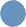 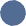 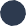 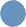 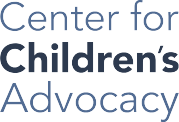 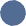 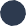 